INDICAÇÃO Nº 339/2023Assunto: Solicita ao Exmo. Sr. Prefeito Municipal, que determine ao setor competente, a execução de limpeza, corte de mato, reparo do alambrado e postes de sustentação em terreno situado na Rua José Simioni, Loteamento Rei de Ouro, conforme especifica.Senhor Presidente:INDICO, ao Sr. Prefeito Municipal, nos termos do Regimento Interno desta Casa de Leis, que se digne Sua Excelência determinar ao setor competente da Administração, a execução de limpeza, corte de mato, reparo do alambrado e postes de sustentação em terreno situado na Rua José Simioni, no Loteamento Rei de Ouro.Tal medida se faz necessária, uma vez que, conforme fotos em anexo, o terreno em questão se encontra com o mato muito alto, já avançando para a calçada, além de seu alambrado e postes de sustentação danificados, o que faz com que o trafego de pedestres na calçada seja até mesmo prejudicado, além de aumentar os riscos de propagação de bichos e outras pragas.SALA DAS SESSÕES, 28 de fevereiro de 2023.WASHINGTON BORTOLOSSIVereador – Cidadania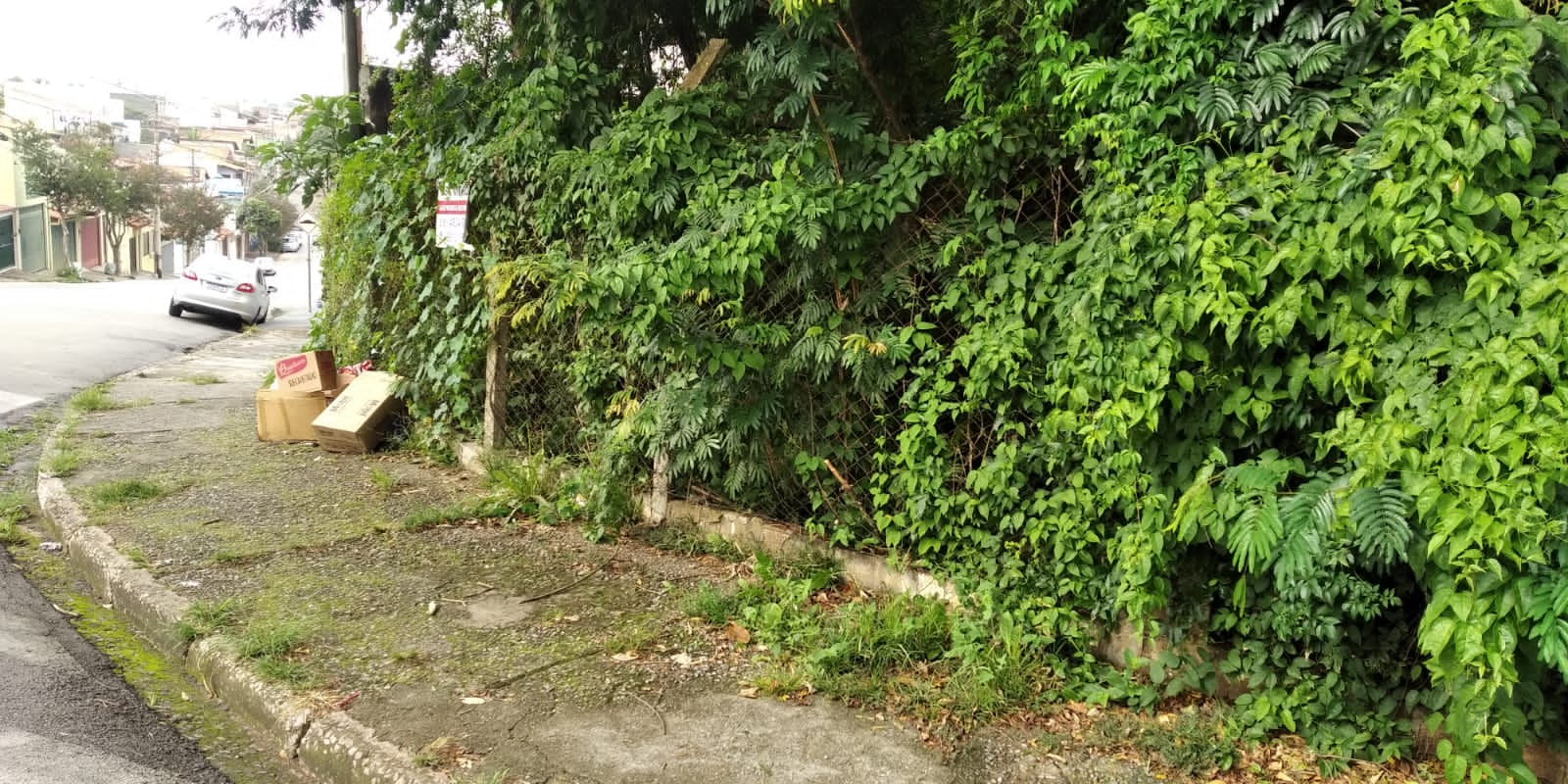 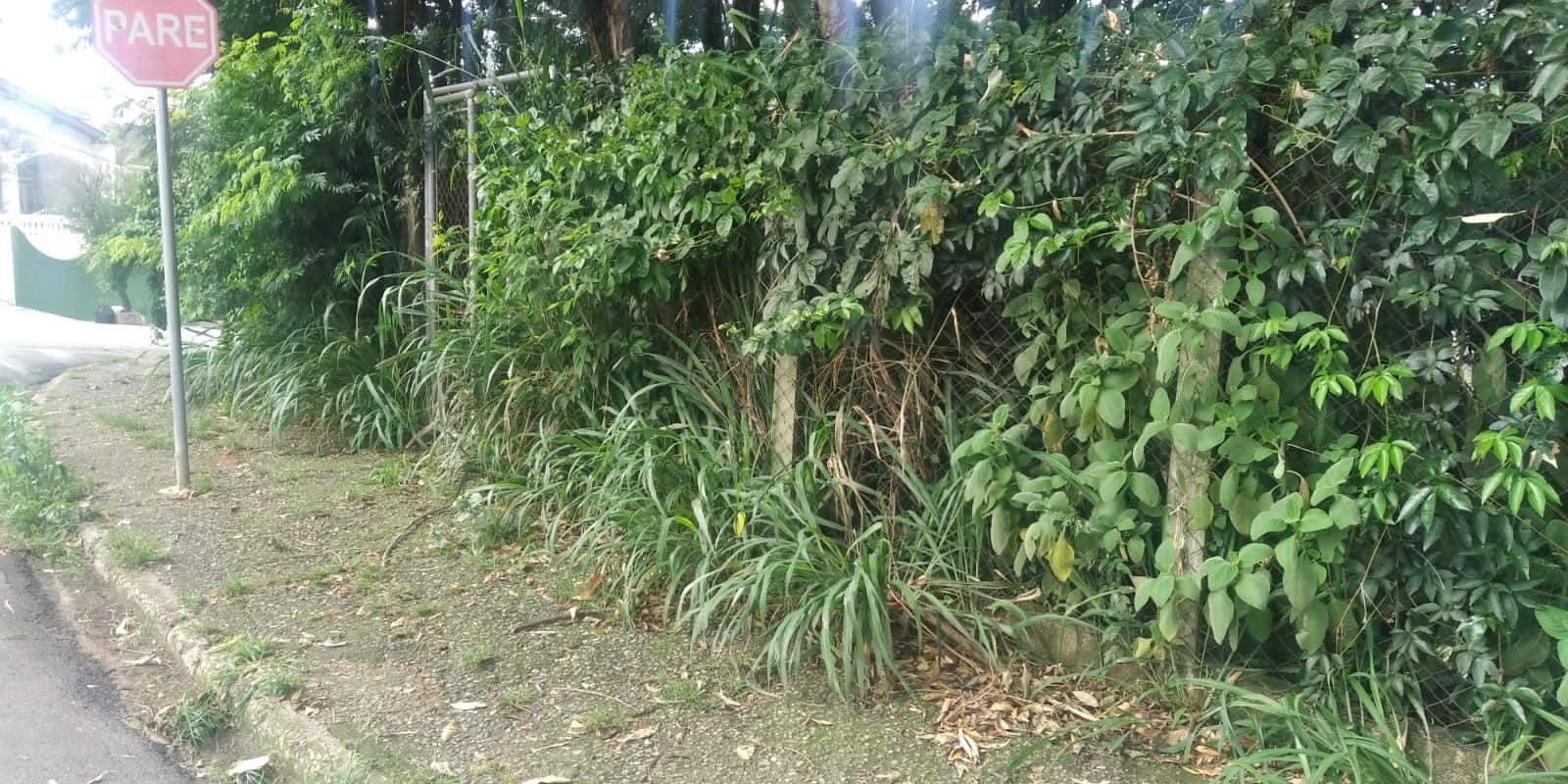 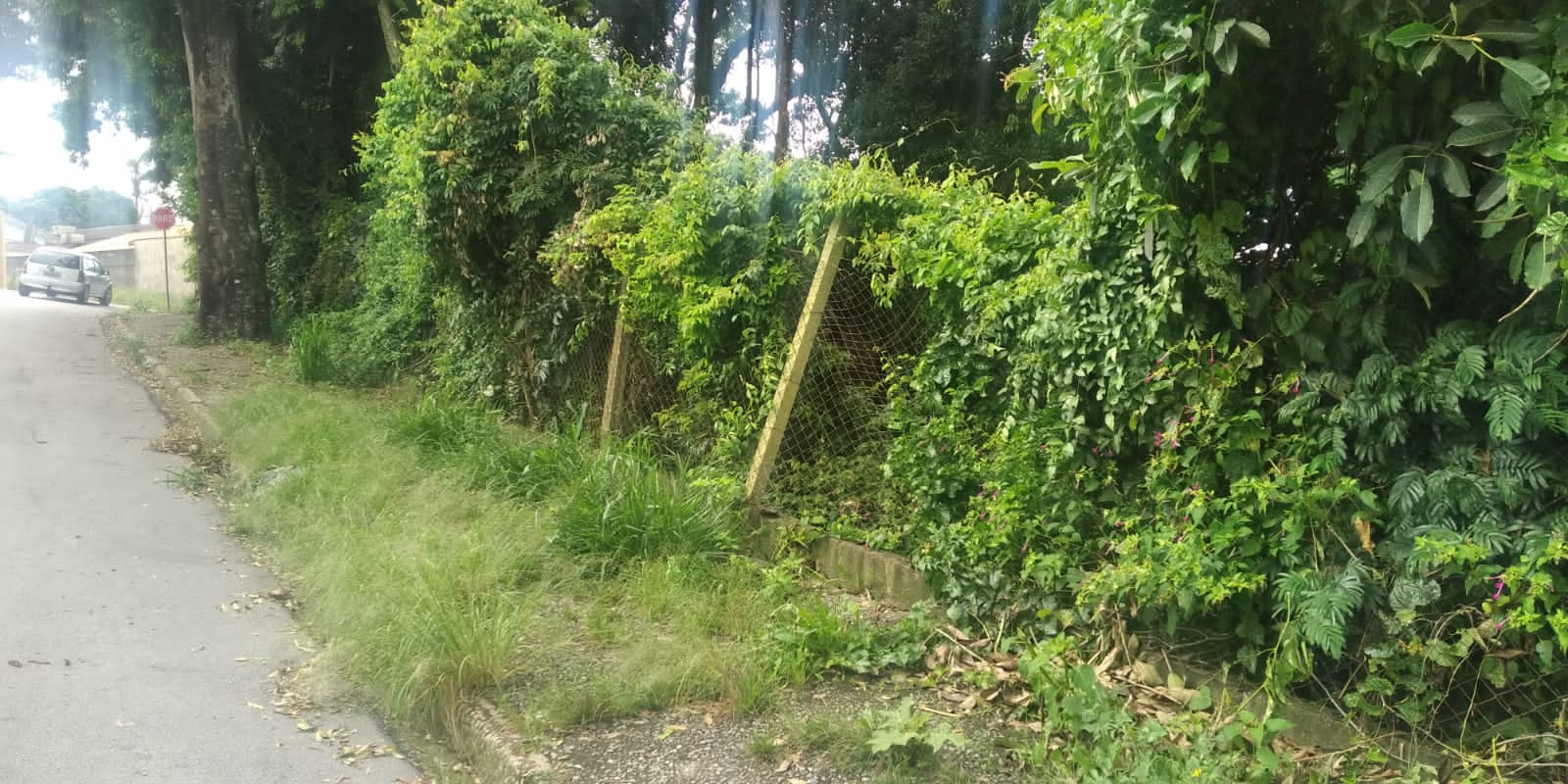 